             ҠАРАР                                                                    РЕШЕНИЕОб отмене решения  Совета сельского поселения Чалмалинский сельсовет муниципального района Шаранский район Республики Башкортостан «Об утверждении  квалификационных требований к уровню профессионального образования, стажу муниципальной службы необходимых для замещения должностей и требования к профессиональным знаниям и навыкам муниципальной службы в Администрации сельского поселения Чалмалинский сельсовет муниципального района Шаранский район Республики Башкортостан»  № 34/286 от 05.10.2018 года В соответствии с Федеральным законом от 6 октября 2003 года №131-Фз «Об общих принципах организации местного самоуправления в Российской Федерации», устава сельского поселения Чалмалинский сельсовет муниципального района Шаранский район Республики Башкортостан и в целях приведения в соответствие федеральному законодательству, Совет сельского поселения Чалмалинский сельсовет муниципального района Шаранский район  Республики Башкортостан решил:1.Отменить решение Совета сельского поселения Чалмалинский сельсовет муниципального района Шаранский район Республики Башкортостан «Об утверждении  квалификационных требований к уровню профессионального образования, стажу муниципальной службы необходимых для замещения должностей и требования к профессиональным знаниям и навыкам муниципальной службы в Администрации сельского поселения Чалмалинский сельсовет муниципального района Шаранский район Республики Башкортостан» № 34/286 от 05.10.2018.      2. Обнародовать настоящее решение на информационном стенде сельского поселения и разместить на официальном сайте сельского поселения Чалмалинский сельсовет муниципального района Шаранский район Республики Башкортостан https://chalmaly.ru. 3. Настоящее решение вступает в силу с момента принятия.Глава сельского поселения                                              И.Г.Мухаметовс. Чалмалы20.05.2021№ 18/165                                     БАШҠОРТОСТАН РЕСПУБЛИКАҺЫШАРАН РАЙОНЫ МУНИЦИПАЛЬ РАЙОНЫНЫҢ САЛМАЛЫ АУЫЛ СОВЕТЫ АУЫЛ БИЛӘМӘҺЕ СОВЕТЫСАЛМАЛЫ АУЫЛЫ, ТЕЛ.(34769) 2-61-05, 2-62-25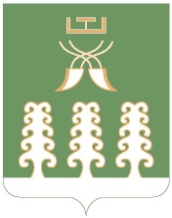 РЕСПУБЛИКА БАШКОРТОСТАНМУНИЦИПАЛЬНЫЙ РАЙОН ШАРАНСКИЙ РАЙОНСОВЕТ СЕЛЬСКОГО ПОСЕЛЕНИЯ ЧАЛМАЛИНСКИЙ СЕЛЬСОВЕТС. ЧАЛМАЛЫ,  ТЕЛ.(34769) 2-61-05, 2-62-25